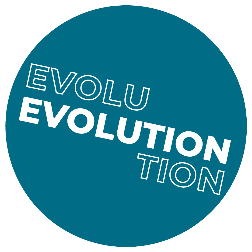 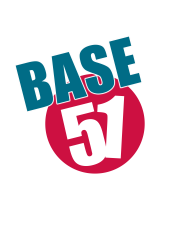 Evolution Referral FormPrivacy Notice – Data Protection and Confidentiality StatementThe information provided on this form will be used by Base 51 in a number of ways. Please read each section of this form carefully so that you understand what information and data we will store, and how this will be used. If you are not sure what things mean, please talk to a member of staff before completing this form who will explain it for you.Base 51 is fully committed to protecting your data and complies with the General Data Protection Regulations (GDPR). This is a piece of legislation in place across the UK and Europe designed to make sure that the rights of the individual are protected, if you would like to know more about this please ask a member of staff.We store data on secure systems and only authorised workers have access to look at this information.As a charity, Base 51 has to create reports about how well we are meeting our aims and objectives and this is called “monitoring”. Any information we gather from this form to use for our monitoring reports is always anonymous. This means that any individual young person cannot be identified from these reports.Any information provided on this form is confidential. This means that we will not give out information about the young person. It is important for you to understand that sometimes we might have to break this confidentiality. If we think that there is any risk of harm to the individual or to anyone else, we might have to tell other agencies (such as a parent/carer, the Police, Social Care or the Child and Adolescent Mental Health Service) to ensure the safety of the young person or other people. We have a legal obligation to do this (this means that the law says that there are certain things we have to do to keep people safe), but wherever possible we will talk to the young person about this first so that they know what information we are sharing.The young person has the right to ask us to stop using their data, and in some cases to have it deleted completely. If they would like to do this, they will need to talk to a member of staff who will provide them with more information.This form uses some words that you might not have heard before. Here is what we mean:Data – this is the piece of information you are providing. For example, your date of birth is one piece of data, and your address is another piece of data.Comply (or complies) – this means to follow all of the rules or laws that are in placeLegislation – this is another name for a group of laws about a particular subjectMonitoring – the reports and information that Base 51 create to show that the organisation is meeting its aims and objectivesAnonymous – not identified by name  or any other information that would make it clear who you areProcessing – to use the data in any way, for example to add it to a system or to use it as part of a reportMandatory – this means that we must to have the information in order to carry out our work, or to provide you supportOptional – this means you can choose whether or not you share this informationThis referral form has been created to assist with supporting young people. Please complete this form giving as much detail as possible and email back to evolution@base51.org.uk.Please return this form by email to evolution@base51.org.uk,or by post toBase 51NGY Myplace,29-31 Castle Gate,Nottingham,NG1 7ARSection 1: Referral Details – this information is mandatoryThe information in this section will be used if we need to contact the person who made the referral to gather additional information. We will also use this in our anonymous monitoring reports.Section 1: Referral Details – this information is mandatoryThe information in this section will be used if we need to contact the person who made the referral to gather additional information. We will also use this in our anonymous monitoring reports.Are you making a referral for yourself or someone else?I am a professional  	                         I am a parent/carer  I am the young person being referred  Date of ReferralName of Referring Agency / Organisation / Other (e.g. Parent/Carer)Leave blank if you are making the referral for yourselfContact Address of referrer(if different from Young Person’s below)Contact Number(s) of referrer(if different from Young Person’s below)Section 2: Name and Age – this information is mandatoryThe information in this section is used so that we can work with you in a productive way, and make sure that you are in the right age range to access our service.Section 2: Name and Age – this information is mandatoryThe information in this section is used so that we can work with you in a productive way, and make sure that you are in the right age range to access our service.Section 2: Name and Age – this information is mandatoryThe information in this section is used so that we can work with you in a productive way, and make sure that you are in the right age range to access our service.Section 2: Name and Age – this information is mandatoryThe information in this section is used so that we can work with you in a productive way, and make sure that you are in the right age range to access our service.Section 2: Name and Age – this information is mandatoryThe information in this section is used so that we can work with you in a productive way, and make sure that you are in the right age range to access our service.Section 2: Name and Age – this information is mandatoryThe information in this section is used so that we can work with you in a productive way, and make sure that you are in the right age range to access our service.Section 2: Name and Age – this information is mandatoryThe information in this section is used so that we can work with you in a productive way, and make sure that you are in the right age range to access our service.Name of person being referredDate of BirthAge Age Age Section 3: Contact Details – this information is mandatoryWe will use your contact details to arrange appointments and communicate with you throughout your time in the Base 51 Counselling Service. We also use your postcode to check that you live in an area of Nottingham/Nottinghamshire that we are funded to work with. The area of Nottingham that you live in will also be used in our anonymous monitoring information.Section 3: Contact Details – this information is mandatoryWe will use your contact details to arrange appointments and communicate with you throughout your time in the Base 51 Counselling Service. We also use your postcode to check that you live in an area of Nottingham/Nottinghamshire that we are funded to work with. The area of Nottingham that you live in will also be used in our anonymous monitoring information.Section 3: Contact Details – this information is mandatoryWe will use your contact details to arrange appointments and communicate with you throughout your time in the Base 51 Counselling Service. We also use your postcode to check that you live in an area of Nottingham/Nottinghamshire that we are funded to work with. The area of Nottingham that you live in will also be used in our anonymous monitoring information.Section 3: Contact Details – this information is mandatoryWe will use your contact details to arrange appointments and communicate with you throughout your time in the Base 51 Counselling Service. We also use your postcode to check that you live in an area of Nottingham/Nottinghamshire that we are funded to work with. The area of Nottingham that you live in will also be used in our anonymous monitoring information.Section 3: Contact Details – this information is mandatoryWe will use your contact details to arrange appointments and communicate with you throughout your time in the Base 51 Counselling Service. We also use your postcode to check that you live in an area of Nottingham/Nottinghamshire that we are funded to work with. The area of Nottingham that you live in will also be used in our anonymous monitoring information.Section 3: Contact Details – this information is mandatoryWe will use your contact details to arrange appointments and communicate with you throughout your time in the Base 51 Counselling Service. We also use your postcode to check that you live in an area of Nottingham/Nottinghamshire that we are funded to work with. The area of Nottingham that you live in will also be used in our anonymous monitoring information.Section 3: Contact Details – this information is mandatoryWe will use your contact details to arrange appointments and communicate with you throughout your time in the Base 51 Counselling Service. We also use your postcode to check that you live in an area of Nottingham/Nottinghamshire that we are funded to work with. The area of Nottingham that you live in will also be used in our anonymous monitoring information.AddressPost CodePost CodeContact Number(s)EmailEmailComments on Preferred Communication MethodWe understand that you might not, for example, want us to post letters to your home address. Please explain anything like this here.We understand that you might not, for example, want us to post letters to your home address. Please explain anything like this here.We understand that you might not, for example, want us to post letters to your home address. Please explain anything like this here.We understand that you might not, for example, want us to post letters to your home address. Please explain anything like this here.We understand that you might not, for example, want us to post letters to your home address. Please explain anything like this here.We understand that you might not, for example, want us to post letters to your home address. Please explain anything like this here.Living in Temporary AccommodationYes     No Expected end date of Temporary AccommodationExpected end date of Temporary AccommodationExpected end date of Temporary AccommodationExpected end date of Temporary AccommodationSection 4: Emergency Contact Details – this information is mandatoryWe need to have someone to contact in the case of an emergency – this is to keep you safe. If you are under 18 this must be a parent or carer.Section 4: Emergency Contact Details – this information is mandatoryWe need to have someone to contact in the case of an emergency – this is to keep you safe. If you are under 18 this must be a parent or carer.Section 4: Emergency Contact Details – this information is mandatoryWe need to have someone to contact in the case of an emergency – this is to keep you safe. If you are under 18 this must be a parent or carer.Section 4: Emergency Contact Details – this information is mandatoryWe need to have someone to contact in the case of an emergency – this is to keep you safe. If you are under 18 this must be a parent or carer.Section 4: Emergency Contact Details – this information is mandatoryWe need to have someone to contact in the case of an emergency – this is to keep you safe. If you are under 18 this must be a parent or carer.Section 4: Emergency Contact Details – this information is mandatoryWe need to have someone to contact in the case of an emergency – this is to keep you safe. If you are under 18 this must be a parent or carer.Section 4: Emergency Contact Details – this information is mandatoryWe need to have someone to contact in the case of an emergency – this is to keep you safe. If you are under 18 this must be a parent or carer.Section 4: Emergency Contact Details – this information is mandatoryWe need to have someone to contact in the case of an emergency – this is to keep you safe. If you are under 18 this must be a parent or carer.Emergency Contact Name and Relationship to Young PersonEmergency Contact NumberEmergency Contact NumberSometimes, it is helpful to have someone else to contact when we are trying to make an appointment to see you, or to inform you about changes to an appointment (for example if your counsellor was ill and we had to cancel the session).Can we use your emergency contact to as another way to communicate with you?Sometimes, it is helpful to have someone else to contact when we are trying to make an appointment to see you, or to inform you about changes to an appointment (for example if your counsellor was ill and we had to cancel the session).Can we use your emergency contact to as another way to communicate with you?Sometimes, it is helpful to have someone else to contact when we are trying to make an appointment to see you, or to inform you about changes to an appointment (for example if your counsellor was ill and we had to cancel the session).Can we use your emergency contact to as another way to communicate with you?Sometimes, it is helpful to have someone else to contact when we are trying to make an appointment to see you, or to inform you about changes to an appointment (for example if your counsellor was ill and we had to cancel the session).Can we use your emergency contact to as another way to communicate with you?Sometimes, it is helpful to have someone else to contact when we are trying to make an appointment to see you, or to inform you about changes to an appointment (for example if your counsellor was ill and we had to cancel the session).Can we use your emergency contact to as another way to communicate with you?Sometimes, it is helpful to have someone else to contact when we are trying to make an appointment to see you, or to inform you about changes to an appointment (for example if your counsellor was ill and we had to cancel the session).Can we use your emergency contact to as another way to communicate with you?Sometimes, it is helpful to have someone else to contact when we are trying to make an appointment to see you, or to inform you about changes to an appointment (for example if your counsellor was ill and we had to cancel the session).Can we use your emergency contact to as another way to communicate with you?Sometimes, it is helpful to have someone else to contact when we are trying to make an appointment to see you, or to inform you about changes to an appointment (for example if your counsellor was ill and we had to cancel the session).Can we use your emergency contact to as another way to communicate with you?Yes – I give my permission for you to use my emergency contact details for general communications   No – these contact details should be used in the case of an emergency use only Yes – I give my permission for you to use my emergency contact details for general communications   No – these contact details should be used in the case of an emergency use only Yes – I give my permission for you to use my emergency contact details for general communications   No – these contact details should be used in the case of an emergency use only Yes – I give my permission for you to use my emergency contact details for general communications   No – these contact details should be used in the case of an emergency use only Yes – I give my permission for you to use my emergency contact details for general communications   No – these contact details should be used in the case of an emergency use only Yes – I give my permission for you to use my emergency contact details for general communications   No – these contact details should be used in the case of an emergency use only Yes – I give my permission for you to use my emergency contact details for general communications   No – these contact details should be used in the case of an emergency use only Yes – I give my permission for you to use my emergency contact details for general communications   No – these contact details should be used in the case of an emergency use only Section 5: Sensitive Personal Data – this information is optionalThe following questions are used in our anonymous monitoring reports. This information is very useful in making sure that Base 51 is creating equal opportunities for all, as well as helping us to understand who is accessing our service.This information will not be used to influence the way we work with you directly, and will not impact whether or not you can access Base 51’s Counselling Service. If the reason you are accessing counselling is related to your gender, sexuality or ethnicity, you can explain this in your reason for referral where it can then be taken into consideration by the counselling team.We need your explicit consent to process and store this data. This means you have to provide your clear permission. You do not have to answer any of these questions if you do not want to, and if you choose not to it will not be held against you in any way.Section 5: Sensitive Personal Data – this information is optionalThe following questions are used in our anonymous monitoring reports. This information is very useful in making sure that Base 51 is creating equal opportunities for all, as well as helping us to understand who is accessing our service.This information will not be used to influence the way we work with you directly, and will not impact whether or not you can access Base 51’s Counselling Service. If the reason you are accessing counselling is related to your gender, sexuality or ethnicity, you can explain this in your reason for referral where it can then be taken into consideration by the counselling team.We need your explicit consent to process and store this data. This means you have to provide your clear permission. You do not have to answer any of these questions if you do not want to, and if you choose not to it will not be held against you in any way.Section 5: Sensitive Personal Data – this information is optionalThe following questions are used in our anonymous monitoring reports. This information is very useful in making sure that Base 51 is creating equal opportunities for all, as well as helping us to understand who is accessing our service.This information will not be used to influence the way we work with you directly, and will not impact whether or not you can access Base 51’s Counselling Service. If the reason you are accessing counselling is related to your gender, sexuality or ethnicity, you can explain this in your reason for referral where it can then be taken into consideration by the counselling team.We need your explicit consent to process and store this data. This means you have to provide your clear permission. You do not have to answer any of these questions if you do not want to, and if you choose not to it will not be held against you in any way.Section 5: Sensitive Personal Data – this information is optionalThe following questions are used in our anonymous monitoring reports. This information is very useful in making sure that Base 51 is creating equal opportunities for all, as well as helping us to understand who is accessing our service.This information will not be used to influence the way we work with you directly, and will not impact whether or not you can access Base 51’s Counselling Service. If the reason you are accessing counselling is related to your gender, sexuality or ethnicity, you can explain this in your reason for referral where it can then be taken into consideration by the counselling team.We need your explicit consent to process and store this data. This means you have to provide your clear permission. You do not have to answer any of these questions if you do not want to, and if you choose not to it will not be held against you in any way.Section 5: Sensitive Personal Data – this information is optionalThe following questions are used in our anonymous monitoring reports. This information is very useful in making sure that Base 51 is creating equal opportunities for all, as well as helping us to understand who is accessing our service.This information will not be used to influence the way we work with you directly, and will not impact whether or not you can access Base 51’s Counselling Service. If the reason you are accessing counselling is related to your gender, sexuality or ethnicity, you can explain this in your reason for referral where it can then be taken into consideration by the counselling team.We need your explicit consent to process and store this data. This means you have to provide your clear permission. You do not have to answer any of these questions if you do not want to, and if you choose not to it will not be held against you in any way.Section 5: Sensitive Personal Data – this information is optionalThe following questions are used in our anonymous monitoring reports. This information is very useful in making sure that Base 51 is creating equal opportunities for all, as well as helping us to understand who is accessing our service.This information will not be used to influence the way we work with you directly, and will not impact whether or not you can access Base 51’s Counselling Service. If the reason you are accessing counselling is related to your gender, sexuality or ethnicity, you can explain this in your reason for referral where it can then be taken into consideration by the counselling team.We need your explicit consent to process and store this data. This means you have to provide your clear permission. You do not have to answer any of these questions if you do not want to, and if you choose not to it will not be held against you in any way.Section 5: Sensitive Personal Data – this information is optionalThe following questions are used in our anonymous monitoring reports. This information is very useful in making sure that Base 51 is creating equal opportunities for all, as well as helping us to understand who is accessing our service.This information will not be used to influence the way we work with you directly, and will not impact whether or not you can access Base 51’s Counselling Service. If the reason you are accessing counselling is related to your gender, sexuality or ethnicity, you can explain this in your reason for referral where it can then be taken into consideration by the counselling team.We need your explicit consent to process and store this data. This means you have to provide your clear permission. You do not have to answer any of these questions if you do not want to, and if you choose not to it will not be held against you in any way.Section 5: Sensitive Personal Data – this information is optionalThe following questions are used in our anonymous monitoring reports. This information is very useful in making sure that Base 51 is creating equal opportunities for all, as well as helping us to understand who is accessing our service.This information will not be used to influence the way we work with you directly, and will not impact whether or not you can access Base 51’s Counselling Service. If the reason you are accessing counselling is related to your gender, sexuality or ethnicity, you can explain this in your reason for referral where it can then be taken into consideration by the counselling team.We need your explicit consent to process and store this data. This means you have to provide your clear permission. You do not have to answer any of these questions if you do not want to, and if you choose not to it will not be held against you in any way.GenderSexualityEthnicityEthnicityI provide my consent for this data to be processed          I provide my consent for this data to be processed          I provide my consent for this data to be processed          I provide my consent for this data to be processed          I provide my consent for this data to be processed          I provide my consent for this data to be processed          I provide my consent for this data to be processed          I provide my consent for this data to be processed          Section 6: medical information – this information is mandatorySection 6: medical information – this information is mandatoryGP SurgeryMedical history (include any diagnosed medical or mental health issues that may impact your ability to access support)MedicationSection 7:  Service criteriaEvolution plus is a specialist trauma service for young people aged 10-24 years old who have been affected by violence, either as a victim, witness or perpetrator. Please give a brief overview of how you meet this criteria and your reason for referral at this time. Section 7:  Service criteriaEvolution plus is a specialist trauma service for young people aged 10-24 years old who have been affected by violence, either as a victim, witness or perpetrator. Please give a brief overview of how you meet this criteria and your reason for referral at this time. Section 8 –  Additional Agency Involvement/Therapeutic RelationshipsThis information is useful for the assessment team as it helps to build a picture of any other support or services you are currently accessing. With your consent, may contact these agencies to discuss your referral and find out more about you.We will only contact these agencies if you make it clear that you are happy for us to do this by ticking the box next to their information. You do not have to give us permission to contact these organisations if you do not want to, and if you choose not to it will not be held against you in any way.Section 8 –  Additional Agency Involvement/Therapeutic RelationshipsThis information is useful for the assessment team as it helps to build a picture of any other support or services you are currently accessing. With your consent, may contact these agencies to discuss your referral and find out more about you.We will only contact these agencies if you make it clear that you are happy for us to do this by ticking the box next to their information. You do not have to give us permission to contact these organisations if you do not want to, and if you choose not to it will not be held against you in any way.Section 8 –  Additional Agency Involvement/Therapeutic RelationshipsThis information is useful for the assessment team as it helps to build a picture of any other support or services you are currently accessing. With your consent, may contact these agencies to discuss your referral and find out more about you.We will only contact these agencies if you make it clear that you are happy for us to do this by ticking the box next to their information. You do not have to give us permission to contact these organisations if you do not want to, and if you choose not to it will not be held against you in any way.Section 8 –  Additional Agency Involvement/Therapeutic RelationshipsThis information is useful for the assessment team as it helps to build a picture of any other support or services you are currently accessing. With your consent, may contact these agencies to discuss your referral and find out more about you.We will only contact these agencies if you make it clear that you are happy for us to do this by ticking the box next to their information. You do not have to give us permission to contact these organisations if you do not want to, and if you choose not to it will not be held against you in any way.Please indicate any agency involvement (e.g. School, Social Services, Youth Offending Team etc.)Including any current counselling/therapy relationships.Please indicate any agency involvement (e.g. School, Social Services, Youth Offending Team etc.)Including any current counselling/therapy relationships.Please indicate any agency involvement (e.g. School, Social Services, Youth Offending Team etc.)Including any current counselling/therapy relationships.Please indicate any agency involvement (e.g. School, Social Services, Youth Offending Team etc.)Including any current counselling/therapy relationships.Agency/OrganisationContact NameContact NumberI consent to Base 51 making contactYes  No    Yes  No    Yes  No    Section 8 –  Additional Agency Involvement/Therapeutic RelationshipsThis information is useful for the assessment team as it helps to build a picture of any other support or services you are currently accessing. With your consent, may contact these agencies to discuss your referral and find out more about you.We will only contact these agencies if you make it clear that you are happy for us to do this by ticking the box next to their information. You do not have to give us permission to contact these organisations if you do not want to, and if you choose not to it will not be held against you in any way.Section 8 –  Additional Agency Involvement/Therapeutic RelationshipsThis information is useful for the assessment team as it helps to build a picture of any other support or services you are currently accessing. With your consent, may contact these agencies to discuss your referral and find out more about you.We will only contact these agencies if you make it clear that you are happy for us to do this by ticking the box next to their information. You do not have to give us permission to contact these organisations if you do not want to, and if you choose not to it will not be held against you in any way.Section 8 –  Additional Agency Involvement/Therapeutic RelationshipsThis information is useful for the assessment team as it helps to build a picture of any other support or services you are currently accessing. With your consent, may contact these agencies to discuss your referral and find out more about you.We will only contact these agencies if you make it clear that you are happy for us to do this by ticking the box next to their information. You do not have to give us permission to contact these organisations if you do not want to, and if you choose not to it will not be held against you in any way.Section 8 –  Additional Agency Involvement/Therapeutic RelationshipsThis information is useful for the assessment team as it helps to build a picture of any other support or services you are currently accessing. With your consent, may contact these agencies to discuss your referral and find out more about you.We will only contact these agencies if you make it clear that you are happy for us to do this by ticking the box next to their information. You do not have to give us permission to contact these organisations if you do not want to, and if you choose not to it will not be held against you in any way.Please indicate any agency involvement (e.g. School, Social Services, Youth Offending Team etc.)Including any current counselling/therapy relationships.Please indicate any agency involvement (e.g. School, Social Services, Youth Offending Team etc.)Including any current counselling/therapy relationships.Please indicate any agency involvement (e.g. School, Social Services, Youth Offending Team etc.)Including any current counselling/therapy relationships.Please indicate any agency involvement (e.g. School, Social Services, Youth Offending Team etc.)Including any current counselling/therapy relationships.Agency/OrganisationContact NameContact NumberI consent to Base 51 making contactYes  No    Yes  No    Yes  No    Section 9: Other therapeutic / counselling supportThis information is useful for the assessment team as it helps to build a picture of any other support or services you are currently accessing. Leave this section blank if it does not apply to you.Section 9: Other therapeutic / counselling supportThis information is useful for the assessment team as it helps to build a picture of any other support or services you are currently accessing. Leave this section blank if it does not apply to you.Section 9: Other therapeutic / counselling supportThis information is useful for the assessment team as it helps to build a picture of any other support or services you are currently accessing. Leave this section blank if it does not apply to you.Section 9: Other therapeutic / counselling supportThis information is useful for the assessment team as it helps to build a picture of any other support or services you are currently accessing. Leave this section blank if it does not apply to you.Section 9: Other therapeutic / counselling supportThis information is useful for the assessment team as it helps to build a picture of any other support or services you are currently accessing. Leave this section blank if it does not apply to you.Section 9: Other therapeutic / counselling supportThis information is useful for the assessment team as it helps to build a picture of any other support or services you are currently accessing. Leave this section blank if it does not apply to you.Used in the pastCurrently involved withReferral made and waiting to hear backAssessment held or booked (please provide date)Result of assessment or next steps, if knownNottingham Community Paediatric ServiceChildren & Young People’s Behavioural & Emotional Health TeamKOOTHTargeted CAMHSSHARP (Self-Harm Awareness & Resource Project)CAMHS Self-Harm TeamCAMHS Crisis TeamLet's Talk WellbeingInsightTrent PTSCommunity Mental Health TeamCrisis Resolution & Home Treatment Team (CRHT)Section 10: About the young person’s needsThe information in this section is used so that we can work with you in a productive way. By explaining why you want to access counselling we can make sure that we are the right type of support that you need. We will also use this information to establish whether you are at immediate risk and need to be contacted quickly.Reason For Referral/Presenting IssuesPlease provide a brief outline of how you/ the client has been affected by serious violence and when this was:Young Person’s Aims For Counselling?Section 8: About the young person’s needsThe information in this section is used so that we can work with you in a productive way. By explaining why you want to access services/counselling we can make sure that we are the right type of support that you need. We will also use this information to establish whether you are at immediate risk need to be contacted urgently.Does the young person have any issues around:                                                     (Please tick)Risk of Self Harm or Suicide?     Yes            No Mental Health                      Substance Misuse                     Domestic Violence      Sexual Exploitation              Self Harm                                  Other (Please detail)Would you like to access support for issues highlighted:         Yes     	       No If you are at risk of seriously harming yourself or you think the person you are completing this referral about is at serious risk of harm please seek help immediately.Contact your Doctor/G.P; Child and Adolescent Mental Health Services (CAMHS) Parents Helpline - 0808 802 5544; Childline - 0800 1111; Samaritans - 116 123We do not want you to be kept waiting if you need help immediately.If you are at risk of seriously harming yourself or you think the person you are completing this referral about is at serious risk of harm please seek help immediately.Contact your Doctor/G.P; Child and Adolescent Mental Health Services (CAMHS) Parents Helpline - 0808 802 5544; Childline - 0800 1111; Samaritans - 116 123We do not want you to be kept waiting if you need help immediately.If you are at risk of seriously harming yourself or you think the person you are completing this referral about is at serious risk of harm please seek help immediately.Contact your Doctor/G.P; Child and Adolescent Mental Health Services (CAMHS) Parents Helpline - 0808 802 5544; Childline - 0800 1111; Samaritans - 116 123We do not want you to be kept waiting if you need help immediately.Please select from the options below to indicate the way(s) you would be comfortable completing an initial assessment appointment:Please select from the options below to indicate the way(s) you would be comfortable completing an initial assessment appointment:Please select from the options below to indicate the way(s) you would be comfortable completing an initial assessment appointment:In Person at Base 51          Telephone                        Zoom/Teams (video conference)     By signing this form you are accepting that you understand how we will use the data you have provided. If you are not sure about any part of this form, please talk to a member of staff before signing the form. Entering your name in the box will be accepted as an electronic signatureBy signing this form you are accepting that you understand how we will use the data you have provided. If you are not sure about any part of this form, please talk to a member of staff before signing the form. Entering your name in the box will be accepted as an electronic signatureBy signing this form you are accepting that you understand how we will use the data you have provided. If you are not sure about any part of this form, please talk to a member of staff before signing the form. Entering your name in the box will be accepted as an electronic signatureBy signing this form you are accepting that you understand how we will use the data you have provided. If you are not sure about any part of this form, please talk to a member of staff before signing the form. Entering your name in the box will be accepted as an electronic signatureBy signing this form you are accepting that you understand how we will use the data you have provided. If you are not sure about any part of this form, please talk to a member of staff before signing the form. Entering your name in the box will be accepted as an electronic signatureBy signing this form you are accepting that you understand how we will use the data you have provided. If you are not sure about any part of this form, please talk to a member of staff before signing the form. Entering your name in the box will be accepted as an electronic signatureSignedPrintDateOFFICE USE ONLYThis information is completed by the person who receives the form, and is required to ensure that our processes are working effectively. It also ensures that anyone with an identifiable risk is contacted as soon as possible and given further advice.Date Received:Post           Email            In person             Other   Name of staff:Risk of Self Harm or Suicide?  Yes     	No If yes, provide details of action takenDate Processed: